Учебно-исследовательская проектная работа «Энциклопедия одного слова»(Лингвистический анализ слова СЧАСТЬЕ)ученицы 10 классаМальковой Дарьи Антоновны                                                                          Учитель Титова М. И                                                                                 Рецензент Демина Е. И.Жуковка2023/24 уч год                                         АфоризмыЧеловек создан для счастья, как птица для полёта. (В. Г. Короленко)А счастье было так возможно… (А. С. Пушкин)На свете счастья нет, а есть покой и воля (А. С. Пушкин)Счастлив тот, кто счастлив у себя дома (Л. Н. Толстой) Счастливые часов не наблюдают. (А. С. Грибоедов)                                           Заключение.        Итак, я убедилась, что у слова «счастье» удивительная история. Уверена, что это же относится и к другим словам. И если задаться целью, то можно узнать много интересного, составить целую энциклопедию слова.          Подготовленную мной презентацию и справочные материалы можно использовать при изучении темы «Лексика», при подготовке к ВПР, ОГЭ и ЕГЭ.Список источников и интернет-ресурсовБольшой толковый словарь русского языка/ Сост. и гл. ред. С. А. Кузнецов. — СПб., 2000.Даль В. И. Толковый словарь живого великорусского языка. — Т. 4. — М., 1866.Мурьянов М. Ф. Что такое счастье? // Русская речь. — 1999. — № 1.Словарь русского языка XI – XVII вв. — Вып. 29. — М., 2011.Толковый словарь русского языка. Ожегов С.И. Москва. 2018Фасмер М. Этимологический словарь русского языка. — Т. 3. — М., 1987.Цыганенко Г. П. Этимологический словарь русского языка. — К., 1989.https://rus-et.ru/istoriya-yazyka/etimologiya/o-proishozhdenii-slova-schaste/https://sbornik-mudrosti.ru/poslovicy-i-pogovorki-pro-schastehttps://old.bigenc.ru/linguistics/texthttps://frazy.su/10822-kak-vyskazyvalis-russkie-pisateli-o-velikom-russkom-yazykehttps://www.dialog-21.ru/digests/dialog2006/materials/html/Apresyan.htmhttps://morphemeonline.ruhttps://grammatika-rus.ru/imena-sushhestvitelnye-singularia-tantum-i-pluralia-tantum http://uznayslovo.ru/ https://millionstatusov.ru/poslovitsi/sudba.htmlhttps://pishugramotno.ru/morfologiya«Современный толковый словарь русского языка» Ефремова Т. Ф. АСТ. 2006https://foxford.ru/wiki/russkiy-yazyk/etimologiya-kak-razdel-lingvistiki-proishozhdenie-slov ПриложениеЭнциклопедия одного слова                                                            Содержание                                                            Содержание                                                            СодержаниеВведение. Цель исследования. Основная часть. Языковедческий анализ слова СЧАСТЬЕ Этимология слова СЧАСТЬЕФонетический анализМорфемный анализМорфологический анализ Лексический анализСтилистический анализСлово СЧАСТЬЕ в пословицах, поговорках и фразеологизмах.Практическая часть. Составление «Энциклопедии слова»ЗаключениеСписок литературы и интернет-ресурсов.         Слово СЧАСТЬЕ является стилистически нейтральным, если употребляется в первом и во втором значениях (указанных выше) и носит разговорный характер, если употребляется в третьем и четвёртом значении.       Некоторые синонимы к слову так или иначе стилистически маркированы.      Следует отметить, что среди синонимов пять слов с корнем БЛАГ(О), эти слова являются книжными, так же как идиома «синяя птица».      А слова «фарт», «лафа» можно назвать просторечными, некоторые словари отмечают их как жаргонизмы.Слово СЧАСТЬЕ в пословицах, поговорках и фразеологизмах.Счастье не палка: в руки не возьмешь.Счастье в воздухе не вьется, а руками достается.Счастье не лошадь: не везет по прямой дорожке, не слушается вожжей.Счастье видишь — смелее вперед идешь.К одному счастье валом валит, от другого валом отваливает.Легко найти счастье, а потерять и того легче.Счастье без ума — дырявая сума: где найдешь, там и потеряешь.Было бы счастье, а дни впереди.Счастье покидает, а добрая надежда никогда.Со счастьем хорошо и по грибки ходить.Легче счастье найти, чем удержать его.Счастливому везде добро.Всякому свое счастье — в чужое не заедешь.Кому счастье, у того и петух несется.                                                      -10-Новое счастье ищи, а старого не теряй.Счастье что волк: обманет да в лес уйдет.Не отведав горя, не познаешь и счастья.Счастье с несчастьем смешалось, кому что досталось.Счастье придет и на печи найдет.Счастья на деньги не купишь.Не родись красивой, а родись счастливой.Счастье — на крылах, а несчастье — на костылях.И май бывает ненастен, и в счастье человек бывает несчастен.Несчастные дни долго памятны бывают.Счастье с несчастьем двор о двор живут.Счастье с несчастьем на одних санях ездят.Раньше жили — слезы лили, теперь живем — счастье куем.Со счастьем на клад набредешь, без счастья и гроша не найдешь.В счастье всякий умеет петь, а сумей петь в горе.Не было бы счастья, да несчастье помогло.Нет горя — уже счастье.Счастье дается вслепую.Любовь и согласие — счастье.Человек — кузнец своего счастья.В счастье человек добреет, а от бед звереет.Счастье у каждого свое.Хочешь быть счастливым, будь им.Кто за счастье борется, к тому оно и клонится.Счастье на стороне отважных.Наше счастье в наших руках.От счастья не бегут, счастье догоняют.Залог счастья — в дружбе.В счастье всякий умеет попеть, а умный умеет и горе терпеть.Счастлив тот, у кого совесть спокойна.                                          -11-Счастливое дитя и без сорочки счастливо.Счастливый в сорочке родится.Счастливый — к обеду, несчастный — к ответу.Счастливый скачет, бессчастный плачет.Счастье без ума — дырявая сума: где найдешь, там и сгубишь.Счастье в оглобли не впряжешь.Счастье в руки не поймаешь.Счастье — вешнее вёдро.Счастье — вольная пташка: где захотела, там и села.Счастье дороже богатства.Счастье легко на помине не бывает.Счастье не конь: не взнуздаешь.Счастье не перепелка: решетом не накроешь.Счастье не птица: за хвост не поймаешь.Счастье не птица: само не прилетит.Счастье отпало — ничего в доме не стало.Счастье придет и на печи найдет.Счастье пытать — все потерять.Счастье с бессчастьем — вёдро с ненастьем.Счастье с несчастьем близко живут.Счастье, сквозь пальцы проскочило.Счастье скоро покидает, а добрая надежда — никогда.Счастье у каждого под мозолями лежит.Счастье что вешнее вёдро: ненадежно.Счастье что солнышко: и улыбнется, и скроется.Счастью не верь, а беды не пугайся.Счастья на деньги не купишь.Счастие и несчастие на одном полозу едут.Счастлив бывал, да несчастье в руки поймал.                                              -12-Счастлив медведь, что не попался стрелку; счастлив и стрелок, что не попался медведю.Счастлив тот, у кого совесть спокойна.Счастливой собаке и хозяина не надо.Счастливому везде добро.Счастливому и на воде сметана.Счастливому и по грибы ходить.Счастливый в сорочке родился.Счастливый и в огне не сгорит, и в воде не потонет.Счастливый идет — на клад набредет, а несчастный пойдет — и гриба не найдет.Счастливым быть — никому не досадить.Счастливым прежде смерти назваться нельзя.Счастье — вольная пташка: где захотело, там и село.Счастье — не конь, хомута не наденешь.Счастье — что волк: обманет и в лес уйдет.Счастье — что палка: о двух концах.Счастье — что солнышко: улыбнется и скроется.Счастье без ума, что дырявая сума: где найдешь — там и сгубишь.Счастье в воздухе не вьется, а руками достается.Счастье в оглобли не впряжешь.Счастье в руки не поймаешь.Счастье велико, да ума мало.Счастье всегда на стороне отважных.Счастье дороже богатства.Счастье на деньги не купишь.Счастье наше собаки съели.Счастье не в богатстве, а в труде.Счастье не в кошельке, счастье в руках.Счастье не конь — не взнуздаешь.                                 -13-Счастье не птица: само не прилетит.Счастье отпало — ничего в доме не стало.Счастье придет — и на печи найдет.Счастье пытать — все потерять.Счастье с бессчастьем — вёдро с ненастьем.Счастье с несчастьем близко живут.Счастье с несчастьем на одних санях ездят.Счастье с несчастьем смешалось, ничего не осталось.Счастье сквозь пальцев просочилось.Счастье у каждого под мозолями лежит.Счастье ума прибавляет, а несчастье последний отнимает.Счастье что вешнее вёдро: ненадежно.Счастье что солнышко: и улыбнется, и скроется.Счастье, как вода: в бредне тянешь — надулось, а вытащишь — ничего нет.Счастью не верь, а беды не пугайся.Железо ищи в руде, а счастье — в труде.За счастьем человек бежит, а оно у его ног лежит.Бояться несчастья — и счастья не видать.Слово СЧАСТЬЕ в пословицах других народовСчастье не уши: вдруг не схватишь. (марийск)Счастье не ворона: руками не поймаешь. (морд)Счастье на дороге не валяется. (морд)Счастье не поможет, коли сам себе не поможешь. (латыш)— Счастье, куда идешь? — Туда, где дружба! (латыш)Счастье три раза постучит, но если дверь не откроешь — к другому уйдет. (грузин)Счастье с неба не падает. (морд, удмурт.)Счастье создается тобой. (осет)Счастье само не придет, его надо добыть. (морд)Счастье на деньги не купишь. (карел)                                          -14-Где нет свободы, там нет и счастья. (латыш)Где нет согласия, там нет и счастья. (абхаз)Образование приобретается прилежанием, а счастье — борьбой. (бурят)Чем иметь счастливое начало, лучше иметь счастливый конец. (татар)Не счастье рождает человека, а человек — счастье. (морд)Где поется, там и счастливится. (латыш)От руки струсившего счастье отскочит. (карачаевск)      Этимологический анализ В большинстве словарей русского языка указана лишь одна версия этимологии слова счастье. Его первоначальное значение реконструируется как «хорошая часть (доля, удел)».По мнению большинства лингвистов, праславянское слово *sъčęstьje образовалось от čęstь ‘часть’ с помощью приставки съ-.            Фонетический анализ 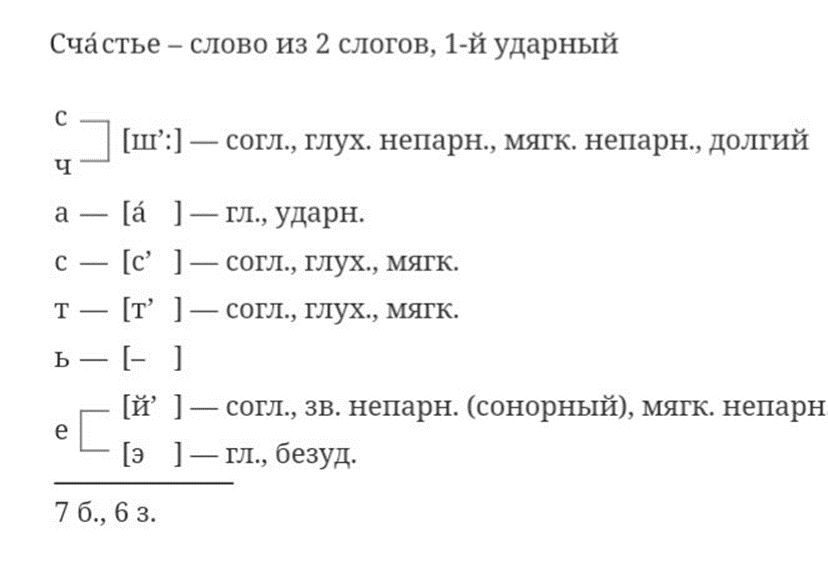            Морфемный анализ Части слова: счасть/еСостав слова:счасть — корень,е — окончание,счасть — основа слова.      Как мы видим, в процессе развития языка древняя приставка съ- срослась с корнем. И сейчас в современном русском языке выделяется корень «счасть-»    Морфологический анализI.	Счастье – имя существительное, так как обозначает предмет и отвечает на вопрос ЧТО?Н.ф – счастье II.	Морфологические признакиПостоянные признаки: нарицательное, неодушевлённое, среднего рода, 2-го склонения;непостоянные признаки: в именительном падеже, употребляется только в единственном числе.III.	Синтаксическая роль. Относится к разным членам предложения в зависимости от смысла. Например:Счастье – это любовь.  Любовь – это счастье. Я мечтаю о счастье. Живу в состоянии счастья. Потерял голову (почему?) от счастья.Лексический анализ1. Состояние высшей удовлетворённости жизнью, чувство глубокого довольства и радости, испытываемое кем-л.; внешнее проявление этого чувства.
Семейное с. Желаю счастья. С. народа. Стремление к счастью. С. созидания. С. общения друг с другом. Человек создан для счастья. Быть любимым - великое с. Огромное с. В учтивых оборотах.
Сочту за с. говорить с вами. Имел с. встречаться со знаменитостью. Не имею счастья его знать.2. Успех, удача.
С. в игре, в любви. Военное с. Во всём с. кому-л. С. изменило, улыбнулось кому-л. Верить в своё с. Найти подкову - к счастью. Попытать, попробовать счастья (предпринять что-л., рассчитывая на успех).
Слепое с. (счастливый случай).
Дай Бог кому-л. счастья (пожелание успеха, удачи).
* Не было бы счастья, да несчастье помогло Пословица3. разговорное Участь, доля, судьба.Эта девушка - твоё с. Найти своё с. * Всякому своё счастье Поговорка4. Хорошо, удачно.С., у кого есть дети. Какое с., что мы вместе! Твоё с., что не было заморозка разговорное повезло тебе).Стилистический анализ         Слово СЧАСТЬЕ является стилистически нейтральным, если употребляется в первом и во втором значениях (указанных выше) и носит разговорный характер, если употребляется в третьем и четвёртом значении.       Некоторые синонимы к слову так или иначе стилистически маркированы.      Следует отметить, что среди синонимов пять слов с корнем БЛАГ(О), эти слова являются книжными, так же как идиома «синяя птица».      А слова «фарт», «лафа» можно назвать просторечными, некоторые словари отмечают их как жаргонизмы.Синонимы к слову СЧАСТЬЕ: радость, удача, успех, процветание, блаженство, благодать, благоденствие, благополучие, благосостояние, наслаждение, везение, удачливость, фортуна, судьба, фарт, лафа, синяя птица.Слово «счастье» имеет следующие антонимы: несчастье, горе, беда, мука, злосчастье, болезнь, нищета.